«Мой край родной»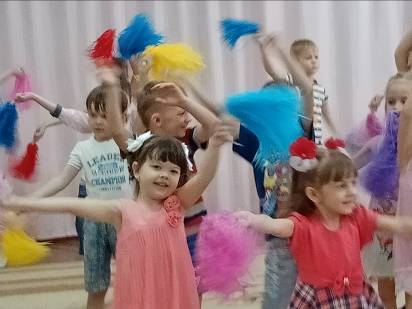 	8 февраля в МБДОУ детском саду №57 по ул.Измайлова,51А в рамках празднования 80-летия Пензенской области прошло познавательно-игровое  мероприятие «Мой родной край».Для детей были организованы площадки: «Знатоки родного края»,  «Музей народного творчества», «Волшебный хрусталь»,  «Творчество без границ». 	Дети познакомились с достопримечательностями, традициями, культурой  родного края, отгадали ребусы и кроссворды краеведческой тематики, прослушали музыкальные произведения о родном городе, прочитали стихи поэтов «Земли Пензенской», исполнили зажигательный танец дружбы. Данное мероприятие способствовало обогащению представлений детей о родном крае, формированию активной позиции, направленной на участие в  жизни своего региона.ФОТООТЧЁТ: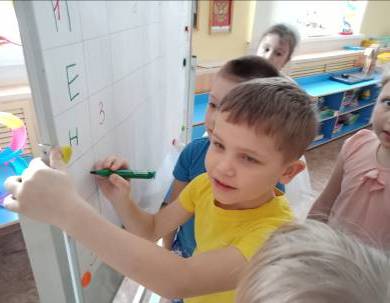 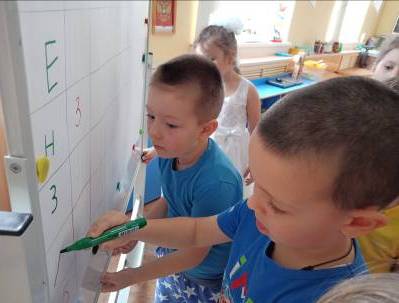 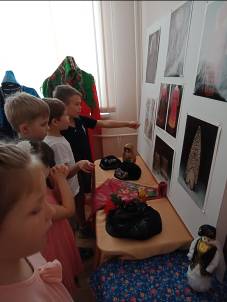 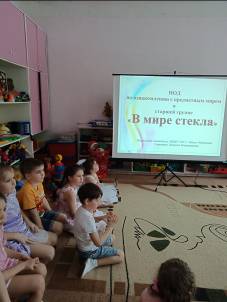 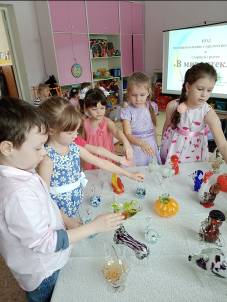 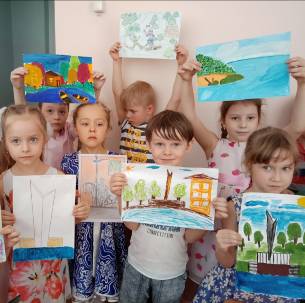 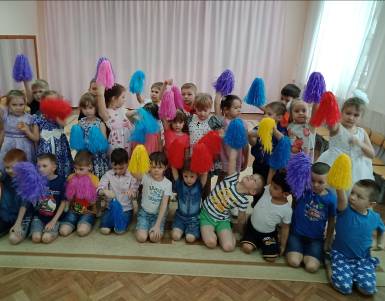 